Notes:  Energy Flow Through an Ecosystem Notes  2.2.2.2Food chains, webs and pyramids, ultimately show energy flow. The obey the			Obey systems laws – Universal laws that govern all energy changes in the universe.Review – First Law of ThermodynamicsReview – Second Law of ThermodynamicsEnergy unlike matter does not recycle through a community it 		. Energy comes from the 			  and is converted by 				into 				Gross Primary Production GPP – Net Primary Production NPP – Write out the productivity formula. We will talk about this in more detail laterAll energy on Earth comes from the 		. Earth receives 1 billionth of the Energy. Most is  								That energy that reaches Earth is: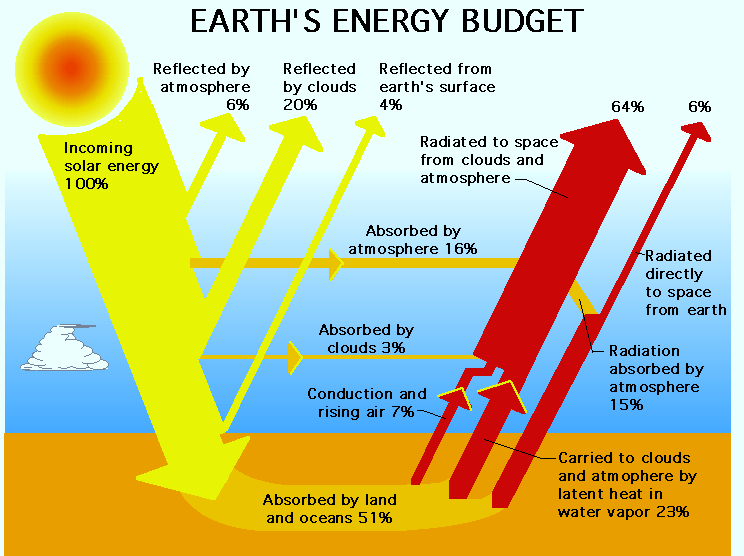 So if sunlight in = sunlight + heat out, what state is the system in?Summary of solar radiation pathways:Energy FlowEnergy measured in :Energy conversion is never :Some energy lost as :Of visible light reaching producers, only 		is converted to chemical energy. Other levels are __________ efficient – only assimilate 			of energy from previous levelBiomass is: Useable energy is degraded by:As the trophic level increases usable energy							Complete the empty blanks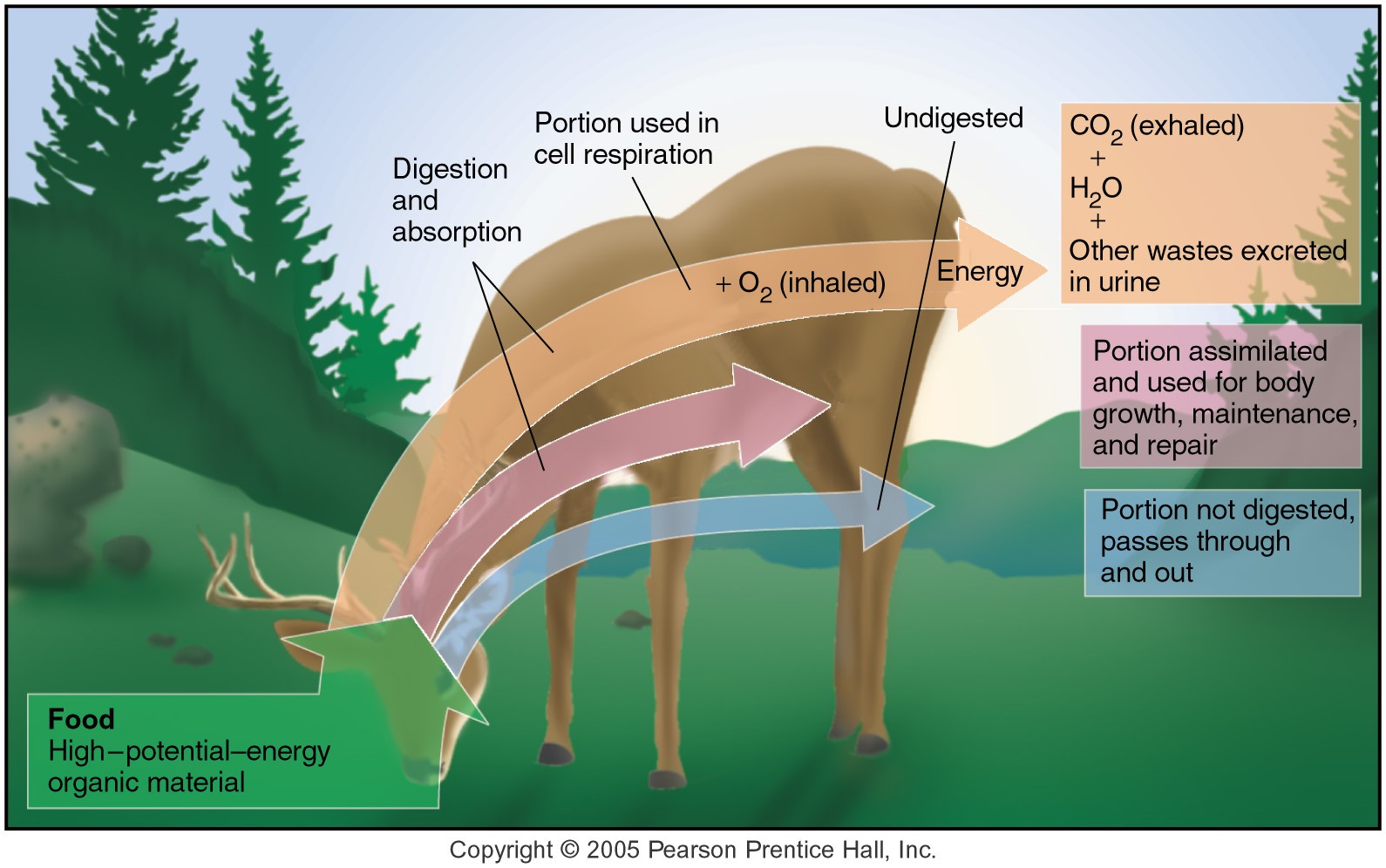 Energy Flow through ProducersEnergy Flow through ConsumersComplete the diagram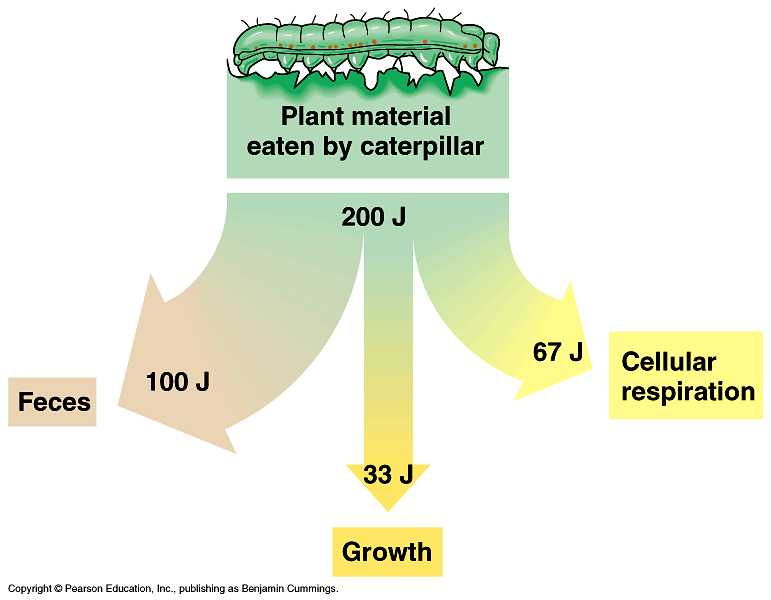 Energy flow through Decomposers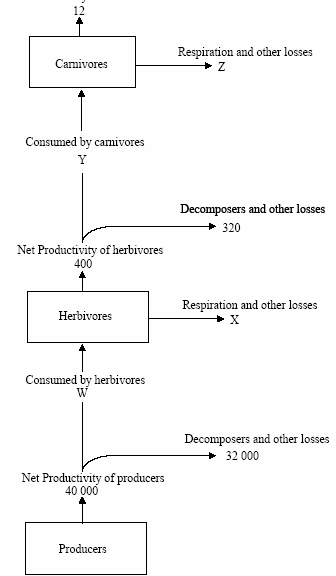 Trophic level boxes are storages – biomass per area (g m-2)Energy Flow  in arrows – rate of energy transfer 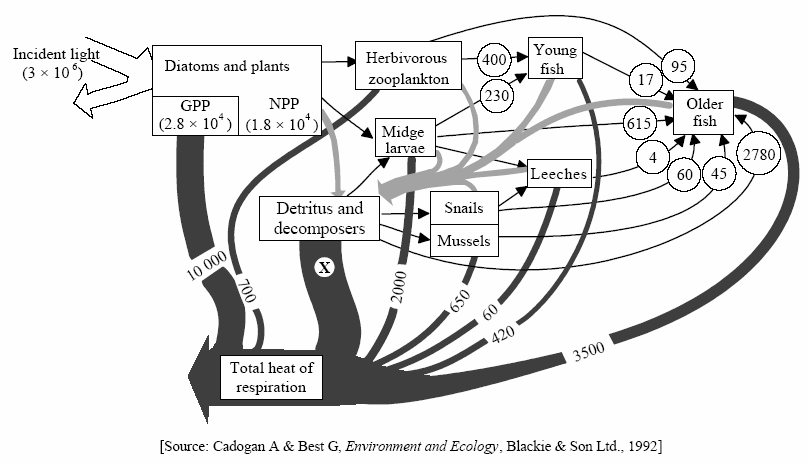 